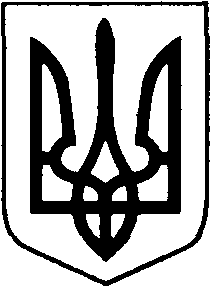 ВОЛИНСЬКА ОБЛАСНА ДЕРЖАВНА АДМIНIСТРАЦIЯУПРАВЛIННЯ ОСВIТИ І НАУКИН А К А З04 листопада 2022 року                   м. Луцьк				       № 247  Про затвердження термінів проведеннята складу фахових журі ХХVІII обласної виставки дидактичних і методичних матеріалів«Творчі сходинки педагогів Волині»Відповідно до Положення про обласну виставку дидактичних і методичних матеріалів «Творчі сходинки педагогів Волині», затвердженого наказом управління освіти і науки облдержадміністрації від 23 лютого 2012 року № 123, наказу управління освіти і науки облдержадміністрації від 05 жовтня 2022 року № 217 «Про проведення ХXVIІІ обласної виставки дидактичних і методичних матеріалів «Творчі сходинки педагогів Волині» для працівників закладів дошкільної, загальної середньої та позашкільної освіти», з метою оцінювання матеріалів учасників виставкиНАКАЗУЮ:Провести з 3 квітня по 19 травня 2023 року ХХVIІІ обласну виставку дидактичних і методичних матеріалів «Творчі сходинки педагогів Волині».Затвердити склад фахових журі ХХVІІІ обласної виставки дидактичних і методичних матеріалів «Творчі сходинки педагогів Волині»  (додається).Керівникам місцевих органів управління освітою, директорам закладів освіти обласного підпорядкування забезпечити участь педагогічних працівників у роботі фахових журі ХХVІІІ обласної виставки дидактичних і методичних матеріалів «Творчі сходинки педагогів Волині».Головам фахових журі до 25 квітня 2023 року забезпечити оцінювання матеріалів учасників ХХVІІІ обласної виставки дидактичних і методичних матеріалів «Творчі сходинки педагогів Волині». 5. Контроль за виконанням наказу покласти на заступника начальника- начальника відділу дошкільної та загальної середньої освіти управління освіти і науки облдержадміністрації Тетяну Соломіну.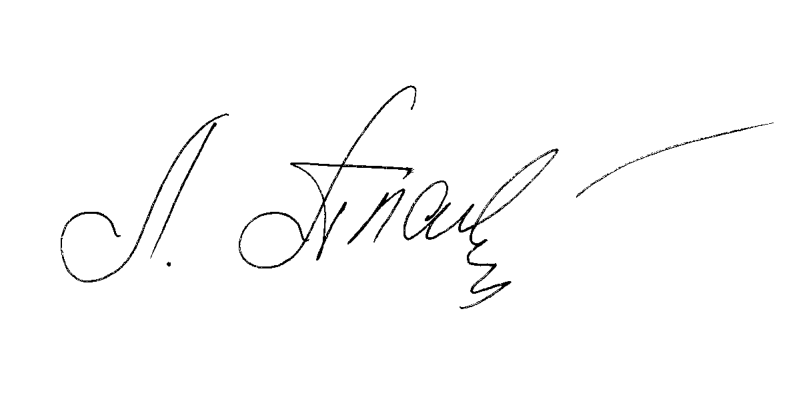 Начальник 							       Людмила ПЛАХОТНАЗАТВЕРДЖЕНОНаказ управління освіти і науки облдержадміністрації04.11.2022  № 247Склад фахових журіХХVIІІ обласної виставки дидактичних і методичних матеріалів«Творчі сходинки педагогів Волині»Лариса Роговська 727151Наталія Свитка  247152Номінація «Українська мова і література»Номінація «Українська мова і література»Рудницька Ольга Борисівнаучитель української мови і літератури, заслужений учитель України комунального закладу загальної середньої освіти «Луцький ліцей №14 імені Василя Сухомлинського Луцької міської ради», голова журіСова Ольга Олександрівнаметодист відділу гуманітарних дисциплін Волинського інституту післядипломної педагогічної освіти, секретар журіДолонська Тетяна Олексіївнаучитель української мови і літератури  комунального закладу загальної середньої освіти «Луцький ліцей №28 Луцької міської ради», член журіМакарук Катерина Григорівнаучитель української мови та літератури Ліцею №10           м. Ковеля Волинської області, член журіПарадовська Тетяна Миколаївнаучитель української мови і літератури  комунального закладу загальної середньої освіти «Луцький ліцей №22 Луцької міської ради», член журіНомінація «Зарубіжна література»Номінація «Зарубіжна література»Андрєєва Олена Василівнавчитель зарубіжної літератури, української мови і літератури Ліцею імені Олександра Цинкаловського Володимирської міської ради, голова журіСтепанюк Світлана Олександрівнаметодист відділу гуманітарних дисциплін Волинського інституту післядипломної педагогічної освіти, секретар журіСметюх Ольга Василівнавчитель зарубіжної літератури, української мови і літератури Здомишельського ліцею Ратнівської селищної ради, член журіТомчук Тетяна Олександрівнавчитель зарубіжної літератури Ківерцівського ліцею №4 Луцького району Волинської області, член журіФедорків Світлана Мирославівнавчитель зарубіжної літератури комунального закладу загальної середньої освіти «Луцький ліцей №9 Луцької міської ради», член журіНомінація «Іноземні мови (англійська мова)»Номінація «Іноземні мови (англійська мова)»Хом’як Алла Петрівнадоцент кафедри прикладної лінгвістики Волинського національного університету імені Лесі Українки, голова журіБацмай Світлана Анатоліївнаметодист відділу гуманітарних дисциплін Волинського інституту післядипломної педагогічної освіти, секретар журіБондарук Світлана Володимирівназаступник директора комунального закладу загальної середньої освіти «Луцький ліцей №1 Луцької міської ради», член журіСікора Наталія Михайлівнадиректор Лищенського ліцею Підгайцівської сільської ради Луцького району Волинської області, член журіШелудченкоСвітлана Богданівнадоцент кафедри практики англійської мови Волинського національного університету імені Лесі Українки, член журіНомінація «Іноземні мови (німецька, французька, іспанська, польська мови)»Номінація «Іноземні мови (німецька, французька, іспанська, польська мови)»Гуз  Олена Петрівнастарший викладач кафедри романської філології Волинського національного університету імені Лесі Українки, голова журі (за згодою)Ураєва  Ірина Григорівнаметодист відділу гуманітарних дисциплін Волинського інституту післядипломної педагогічної освіти, секретар журіБлизнюк Людмила Миколаївнакандидат філологічних наук, доцент кафедри німецької філології Волинського національного університету імені Лесі Українки, член журі (за згодою)Мартинюк Оксана Миколаївна кандидат філологічних наук, доцент кафедри романської філології Волинського національного університету імені Лесі Українки, член журі (за згодою)Глинюк Людмила Михайлівнавчитель польської мови комунального закладу загальної  середньої  освіти  «Заборольський  ліцей №32 Луцької міської ради», член журіНомінації «Мистецтво», «Музичне мистецтво», «Образотворче мистецтво»Номінації «Мистецтво», «Музичне мистецтво», «Образотворче мистецтво»Приходько Марина Іванівнавчитель музичного мистецтва та мистецтва, комунального закладу загальної середньої освіти «Луцький ліцей №9 Луцької міської ради», голова журіЧервінська Наталія Леонтіївнаметодист відділу освітньої та  інноваційної діяльності Волинського інституту післядипломної педагогічної освіти, секретар журіВальчишин Олена Олегівнавчитель музичного мистецтва та мистецтва комунального закладу загальної середньої освіти «Рожищенський ліцей №4» Рожищенської міської ради Луцького району Волинської області, член журіГрицина Оксана Миколаївназаступник з навчально-виховної роботи  закладу загальної середньої освіти Берестечківського ліцею Берестечківської міської ради Волинської області, член журіПрокопів Наталія Анатоліївнавчитель образотворчого мистецтва та мистецтва закладу    загальної    середньої   освіти «Ліцей №1  м. Ковеля», член журіСеменюк Алла Степанівнавчитель образотворчого мистецтва комунального закладу загальної середньої освіти «Луцький ліцей №4 імені Модеста Левицького Луцької міської ради», член журіШтикНеля Василівнавчитель образотворчого мистецтва Млинівської гімназії Ратнівської селищної ради, член журіНомінація «Виховна робота»Номінація «Виховна робота»Оксенчук Тетяна Володимирівна заступник з виховної роботи комунального закладу вищої освіти «Луцький педагогічний коледж» Волинської обласної ради, голова журіПоліщук Наталія Анатоліївназавідувач відділу освітньої та інноваційної діяльності Волинського інституту післядипломної педагогічної освіти, секретар журіВозняк Людмила Леонідівна заступник директора з навчально-виховної роботи Княгининівського ліцею Волинської обласної ради, член журі Хвіщук Ольга Володимирівназаступник директора з навчально-виховної роботи Нововолинського наукового ліцею Волинської обласної ради, член журіЧернюгова Наталія Валентинівна   заступник директора з навчально-виховної роботи комунального закладу загальної середньої освіти  «Луцький ліцей №4 імені Модеста Левицького Луцької міської ради», член журіНомінація «Позашкільна освіта»Номінація «Позашкільна освіта»Семенов Олександр Сергійовичдоктор педагогічних наук, професор Волинського національного університету імені Лесі Українки, голова журі (за згодою)Романюк Наталія Сергіївнаметодист відділу освітньої та інноваційної діяльності Волинського інституту післядипломної педагогічної освіти, секретар журіГнатюк Віталій Дмитровичметодист комунального закладу «Волинський обласний центр національно-патріотичного виховання, туризму і краєзнавства учнівської молоді Волинської обласної ради», член журіСподарик Світлана Олександрівназавідувач методичного відділу Волинського обласний еколого-натуралістичного центру Волинської обласної ради, член журіШух Марія Ярославівназаступник директора з навчально-виховної роботи Центру позашкільної освіти Волинської обласної ради, член журіНомінація «Дошкільне виховання»Номінація «Дошкільне виховання»Пугач Ірина Миколаївнадиректор дошкільний навчальний заклад №18 міста Луцька, голова журіБерезіна Олена Михайлівнаметодист відділу початкового навчання і дошкільного виховання Волинського інституту післядипломної педагогічної освіти, секретар журіГабзалілова Людмила Миколаївнавихователь-методист комунального закладу «Дошкільний навчальний заклад /ясла-садок/ №6 Луцької міської ради Волинської області», член журіКовалюк наталія григорівнаконсультант Нововолинського центру професійного розвитку Нововолинської міської ради Волинської області, член журіСорочук Оксана Дмитрівнавихователь-методист Турійського закладу дошкільної освіти №2 «Сонечко», член журіНомінація «Практична психологія і соціальна робота»Номінація «Практична психологія і соціальна робота»Остапйовський Олександр Ігоровичкандидат психологічних наук, виконуючий обов’язки доцента Волинського інституту післядипломної педагогічної освіти, голова журіКазмірчук Наталія Миколаївнаметодист відділу практичної психології і соціальної роботи Волинського інституту післядипломної педагогічної освіти, секретар журіАндрейчин Світлана Ростиславівназавідувач відділу практичної психології і соціальної роботи Волинського інституту післядипломної педагогічної освіти, член журіТурчина Лариса Іванівнастарший викладач кафедри педагогіки і психології Волинського інституту післядипломної педагогічної освіти, член журіЧухілевич Ольга Пилипівназаступник директора з виховної роботи та соціальний педагог Піддубцівського ліцею Підгайцівської сільської ради Луцького району Волинської області, член журіНомінація «Шкільна бібліотека»Номінація «Шкільна бібліотека»Панкевич Любов Вікторівнапровідний фахівець відділу соціального розвитку закладів та установ освіти і науки комунальної установи «Відділ соціального розвитку закладів та установ освіти і науки», голова журі (за згодою)Романюк Наталія Сергіївнаметодист відділу освітньої та інноваційної діяльності Волинського інституту післядипломної педагогічної освіти, секретар журіАнтонюк Світлана Михайлівназавідувач бібліотеки комунального закладу загальної середньої освіти «Луцький ліцей №22 Луцької міської ради», член журіРоманюк Неля Леонідівназавідувач бібліотеки комунального закладу загальної середньої освіти «Луцький ліцей №9 Луцької міської ради», член журіТкачук Тамара Володимирівназавідувач бібліотекою комунального закладу «Луцька загальноосвітня школа І-ІІІ ступенів №20 Луцької міської ради Волинської області», член журі